Lung cancer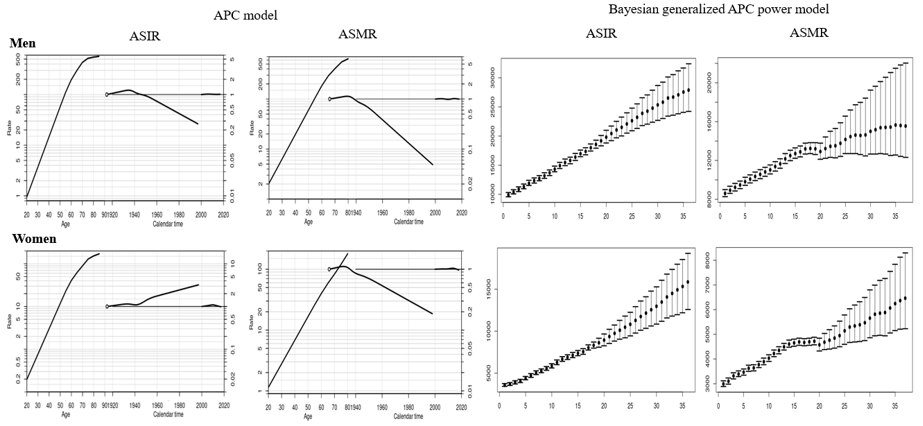 Abbreviation: df, degree of freedom; △D, difference of deviance; △df, difference of the degree of freedom; δ|A, δ effect adjusted by age; P|A, period effect adjusted by age; C|A, cohort effect adjusted by age; P|AC, period effect adjusted by age and cohort; C|AP, cohort effect adjusted by age and periodSupplemental Material 12. Age, cohort and period effects for the rates of lung cancer in the age-period-cohort (APC) model (first curve, age effect; second curve, cohort effect; third curve, period effect) and the forecasts of cancer rates in the Bayesian generalized APC power model (x-axis means the calendar year, such as 0=2000, 5=2005, 10=2010, 15=2015 (the year of observation); 20=2020, 25=2025, 30=2030, 35=2035 (the predicted year); y-axis means the number of observed or estimated cancer cases; The fan shows the predictive distribution of cancer cases from the 5% to the 95% value; dot, mean predictive value) (Abbreviation: ASIR, age-standardized incidence rates; ASMR, age-standardized mortality rates). APC analysisTerms in modelSummary statisticsSummary statisticsSummary statisticsSummary statisticsSummary statisticsAPC analysisTerms in modelDeviance (df)△D (△ df) Effect p-valueAdj-Incidence Men Age 2,626.74 (247)----Age+drift 1,468.26 (246)1,158.48 (1)δ | A< 0.00010.44Age+period1,433.47 (243)1,193.27 (4)P | A< 0.00010.45Age+cohort602.38 (243)2,024.36 (4)C | A< 0.00010.77Age+period+cohort597.00 (240)5.38 (3)P | AC< 0.00010.77836.47 (3)C | AP< 0.0001Women  Age 1,484.01 (247)----Age+drift 1,127.34 (246)356.67 (1)δ | A< 0.00010.24Age+period1,045.11 (243)438.90 (4)P | A< 0.00010.28Age+cohort794.66 (243)689.35 (4)C | A< 0.00010.46Age+period+cohort693.54 (240)101.12 (3)P | AC< 0.00010.52351.57 (3)C | AP< 0.0001MortalityMen Age 7,540.71 (242)- ---Age+drift 2,784.10 (241)4,756.62 (1)δ | A< 0.00010.63Age+period2,716.79 (238)4,823.92 (4)P | A< 0.00010.63Age+cohort547.22 (238)6,993.50 (4)C | A< 0.00010.93Age+period+cohort526.76 (235)20.46 (3)P | AC< 0.00010.932,190.03 (3)C | AP< 0.0001Women  Age 1,610.59 (242)----Age+drift 891.77 (241)718.81 (1)δ | A< 0.00010.44Age+period811.66 (238)798.91 (4)P | A< 0.00010.49Age+cohort562.66 (238)1,047.92 (4)C | A< 0.00010.64Age+period+cohort543.03 (235)19.63 (3)P | AC< 0.00010.65268.64 (3)C | AP< 0.0001